О проведении командно-штабном ученииВо исполнение решения комиссии по ЧС и ОПБ администрации Краснодарского края от 27 мая 2021 года № 854 в целях качественной подготовки органов управления, сил и средств Старонижестеблиевского сельского поселения в районном звене территориальной подсистемы Единой государственной системы предупреждения и ликвидации чрезвычайных ситуаций, природного и техногенного характера (далее – РСЧС), функциональных подсистем РСЧС, расположенных на территории муниципального образования Красноармейский район, к выполнению возложенных на них задач  и полномочий в пределах своей компетенции по защите населения и территорий от возможных чрезвычайных ситуаций, стихийных бедствий природного и техногенного характера, по отработке вопросов предупреждения и ликвидации чрезвычайных ситуаций связанных   п о с т а н о в л я ю:1. Провести под общим руководством главы муниципального образования Красноармейский район 8 июня 2021 года командно-штабные учения с органами управления, силами и средствами поселенческого звена территориальной и функциональными подсистемами РСЧС по теме «Действие органов управления, сил и средств территориальной подсистемы РСЧС Краснодарского края по отработке вопросов предупреждения и ликвидации, чрезвычайных ситуаций связанных с паводками» 2. На командно-штабное учение привлечь:1) комиссию по чрезвычайным ситуациям и обеспечению пожарной безопасности Старонижестеблиевского сельского поселения;2) эвакуационную комиссию Старонижестеблиевского сельского поселения Красноармейского района;3) Старонижестеблиевское хуторское войско;4) хуторское казачье общество « Гарькушин кардон»;5) нештатное аварийно-спасательное формирования.3. Организовать подготовку и проведение командно-штабных учений проверить и оценить готовность на объектовом уровне: 1) развернуть приемный эвакуационный пункт на базе ДК для принятия 2размещения пострадавшего населения с практическим развертыванием;2) транспорт для доставки из зон возможных ЧС пострадавшего населения, материальных и культурных ценностей в безопасные районы;3)т нештатных аварийно-спасательных формирований к действиям по предназначению при угрозе и возникновении ЧС, пожаров и катастроф на территории Старонижестеблиевского сельского поселения Красноармейского района;4) системы оповещения и информирования населения, состояние локальных систем оповещения;5) организации взаимодействия и оперативного реагирования должностных лиц, сил и средств, в случаях внезапно возникших аварий, пожаров, чрезвычайных ситуаций природного и техногенного характера;6) проверку планов действий по предупреждению и ликвидаций чрезвычайных ситуаций.4. Уполномоченному специалисту на решение задач по ГО и ЧС администрации Старонижестеблиевского сельского поселения Красноармейского района:1) до 7 июня 2021 года подготовить планирующие и исполнительные документы по командно-штабному учению;2) до 8 июня 2021 года организовать проведение со всеми участниками учений инструктивных занятий по соблюдению мер личной и коллективной безопасности;3) оказать практическую и методическую помощь объектам экономики по подготовке к командно-штабным учениям.5. Утвердить график дежурства руководящего состава гражданской обороны в пунктах постоянного размещения администрации Старонижестеблиевского сельского поселения Красноармейского района в период проведения командно-штабных учений (КШУ) 8 июня 2021 года.6. Контроль за выполнением настоящего постановления возложить на заместителя главы Старонижестеблиевского сельского поселения Красноармейского района Е.Е. Черепанову.7. Постановление вступает в силу со дня его подписания. ГлаваСтаронижестеблиевскогосельского поселенияКрасноармейского района                                                                        В.В. НовакПриложениеУТВЕРЖДЕНпостановлением администрацииСтаронижестеблиевскогосельского поселенияКрасноармейского районаот «____»_______№____ Графикдежурства руководящего состава гражданской обороны в пунктахпостоянного размещения администрации Старонижестеблиевскогосельского поселения Красноармейского района в периодпроведения командно- штабной тренировки (КШТ)8 июня 2021 года.Уполномоченный специалист на решение задач по ГО и ЧС администрацииСтаронижестеблиевскогосельского поселенияКрасноармейского района					      	       И.Н. Арутюнова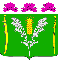 АДМИНИСТРАЦИЯСТАРОНИЖЕСТЕБЛИЕВСКОГО СЕЛЬСКОГО ПОСЕЛЕНИЯ КРАСНОАРМЕЙСКОГО РАЙОНАПОСТАНОВЛЕНИЕАДМИНИСТРАЦИЯСТАРОНИЖЕСТЕБЛИЕВСКОГО СЕЛЬСКОГО ПОСЕЛЕНИЯ КРАСНОАРМЕЙСКОГО РАЙОНАПОСТАНОВЛЕНИЕ«___04___»__06_____2021 г.№ ___69______станица Старонижестеблиевскаястаница Старонижестеблиевская№ п/пФИОдолжностного лицаДатаВремя дежурстваТелефонТелефонТелефон№ п/пФИОдолжностного лицаДатаВремя дежурствараб.дом.сот.1Арутюнова Инна Николаевна8.06.20218.06.2021с 08-00до 18-0097-4-70-89183596970